John B. Dey Elementary School Parent Teacher Association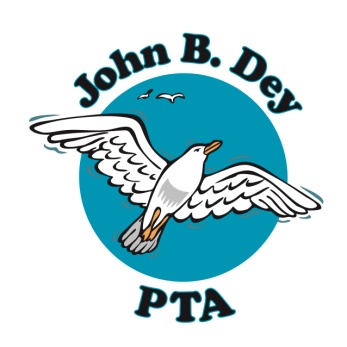 1900 N. Great Neck Road  Virginia Beach, VA 23454www.jbdpta.comMinutes for Tuesday, March 10, 2020 Exec Board MeetingTime of Meeting: 9:30amMeeting to be held at: JBD Makers Space	1.	Call to Order: _9:30am	2.	In Attendance:  Lauren Kirkpatrick, Lisa Flanagan, Susan Wilson, Beth Bianchi, Lindsey 			Ballard, Susan Hardesty, Cara Dillard, Marlene Patterson, Jamie Oyelowo, Erin Collins, 			Jeannie Gray, Natasha Russell, Jennifer Minges, Carolyn McCallister, Blaire Withers, 			Emilie Templeton, Jenn Sadler	3.	Approval of  January  Meeting Minutes		Motion:  Jeannie Gray		Second:  Erin Collins		The motion passed and the minutes will be filed with our records	4.	Officer Reports		a)	President: Lauren Kirkpatrick		-Boosterthon is in full swing and the fun run will be on Thursday!  There has been a 			change in the schedule….Volunteers, please take note: 		Fun Run:		9:15 AMK-1		10:20 3rd and 5th		12:30 2nd and 4th		Two of the Boosterthon team members have become engaged, so they were honored with 		cake and sparkling cider.  They thanked everyone, and announced that they will be 			returning next year and the theme will be Sports City Now.  This year the Boosterthon 			team is teaming with Children's Miracle Network, and will be supporting that cause with 			a portion of funds raised this year.		-Volunteers of the Month-Becca Schuster (and her husband) for their work at Valentine's 			Day Skating Party. The skating party was a huge success with 256 students and parents 			attending, and a portion of each ticket was covered by the PTA.  Well done Becca!		-A special Shout out to everyone helping with Boosterthon.  We could not have the 			success that we have without your help!  Thank you!!!!		-Please remember to check the storage unit (Potters Self Storage unit 775) before buying 			items for events.  We are paid up through June, and hope to move into the building when 			the storage room is complete.		-Please also check out the bulletin board and PTA room for announcements, minutes, and 		volunteers of  the month, and pick up a name tag if you are volunteering for a PTA event.		-If you need help advertising an event, please send Lauren a write up for Facebook, 			Website, and/or Seagull Focus (by Wed).b)	Treasurer:  Jenny Sessoms		Starting balance___$28,100.38___  		Ending balance ___$32,639.81__		c)	VP Programs: Jeannie Gray-PTA tennis is going on and will extend 2 weeks due 			to cancellations.  After SChool art will begin next week.		d)	VP Membership: Erin Collins- Currently we have 459 members		e)	Secretary:  Susan Wilson		Please sign in on the attendance sheet. Minutes will be posted on the PTA bulletin board 			and on the website.	4.	 Principals’ Report: Mrs. Bianchi		-The Building is almost DONE!  1st and 2nd grade will be moving into their new rooms 			by April 9.  After Spring Break the classes in portables will move inside, and everyone 			will be in their new rooms by the end of April.  On May 4, the portables will be 				demolished and a "viewing party" is being planned.  Teachers will be assigned rooms in a 		lottery.  The teachers will be working hard to move classes over, so they will be given 			some special rewards:  jeans day for the rest of the year, no Monday Flex time, and the 			Bldg will be open on weekends to allow extra time to get set up.  Next year full day 			kindergarten will be at JBD, so we have been allocated for 5 K classes.  Additional 			staffing: 1 more 2nd grade teacher, 1 more SPED teacher, 1 Pre-K SPED teacher, 1 more 			PE assistant, and possibly 1 more Kindergarten class.  		-At this time JBD is following the guidelines that are set forth by VBCPS to prevent the 			spread of viruses.5. 	Committee Reports:	a)After School Programs: Jeannie Gray- See VP programs report	b)Assemblies: Susan Hardesty- Swan Lake will be performed by the Richmond Ballet on 			March 26 at 8:30am and 1:30pm.  Possibly looking at 1 additional assembly this year.	c)Beautification: Ashley Cizerle	-Spring flags are coming soon.  Consulted a  master 			gardener in the area, and they are not available for Earth Day.  Brainstorming ideas for 			conservation on Earth Day.		d)Bingo: Ashley Cizerle, Lisa Flanagan, Meagan Thrift-APRIL 24 at 6:00pm!!!  Doing 			great with silent auction items and have over $17,000 in donations.  Some donations 			include: Disney, PACC, Forest Gallery, and MORE!  Mrs. Bianchi agreed to add Lunch 			with the principal as an auction item.  Moving on Chairs will check with Mr. Jumper 			about auctioning off front row seats to Moving On.	e)Destination Imagination: Jenny Sessoms-Tournament was on Feb 29, and JBD did 			great!  3 out of 4 teams will to go to the State Competition.		f)Field Day:  Annie Myers, Lindsey Ballard-MAY 8 (rain date MAY 15-conflict of 4th 			grade SOL testing, so looking at backup plans and hoping for great weather).  All games 			are confirmed.  Currently looking for donations of water, snacks, balloons, and soda 			boxes (Jenga).  Boosterthon team may be able to DJ.		g)Lost and Found: Jenn Sadler-Jenn has offered to take over this position, and has ideas 			for a new charity to donate the leftover clothes.		h)Military Liaison: Jamie Oyelowo-Looking forward to the Month of the Military Child 			in April and will work with the new Military Rep (Jennifer Minges).  Spirit Week will be 			4/20-4/24 with Purple day on 4/22 (all of VBCPS will honor that day).  TRADOC band 			will be coming on March 30, and Fleet Forces Bands will be coming some time during 			the month to play during lunches.  Little Creek will be sending folks to help out or read 			during the month.  Looking for donations of food for all of the volunteers and would like 			to double the budget for food and decorations, but will need to wait for a general meeting 			to add to the budget.		i)Room Liaison: Keleigh Chepy-Please send any info that you would like to share with 			room liaisons, and she will send it out.		j)Savings For Seagulls:  Lisa Flanagan, Katie Oakley-So far this year, Harris Teeter has 			brought in approximately $95, Box Tops $393, and Amazon Smile $40		k)Scholarship:  Emilie Templeton and Allison Kimnach-Will be presented on May 5 at 			the chorus concert.  The scholarship applications are due this Friday, and so far there are 			3.  Please spread the word to any High School Seniors who attended JBD for at least 2 			years.		l)Staff Appreciation: Teri Miller- Distributed chocolate covered roses for Valentine's 			Day.  Will be passing out treats again in April.  If you'd like to help, please contact Teri 			Miller.		m)Website: Ann Lee-Updating the Website daily with Boosterthon info6.		Looking Ahead:		Boosterthon fun run is on Thursday.  All volunteers, please be aware that the 			schedule has changed.  If you are volunteering be ready to work the water station, pass 			out sun glasses, and marking shirts as the kids run laps.		Kroger: go to www.kroger.com/account/enroll/communityrewardsnow/ and search John 			B Dey and click "enroll"		Harris Teeter: go to www.harristeeter.com/together-in-education and search John B Dey 		(#5338) and "Add School".  You may also give the school number to the cashier to have 			your purchase linked.		Volunteer of the Year will be announced on March 11.7. 		New Business: None8. 		 Adjourn meeting____10:28amSubmitted by Susan Wilson, JBD PTA SecretaryApproved by: ____________________________________  Lauren Kirkpatrick, JBD PTA PresidentDate: _____________________________